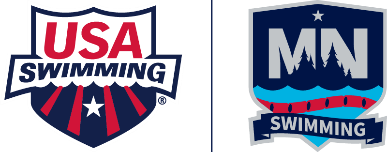 ATHLETE NATIONAL TRAVEL REIMBURSEMENT REQUEST FORMMinnesota Swimming Reimburses a Portion of Travel to Designated Swim Meets. Travel Reimbursement may be requested for ONE MEET per SEASON per INDIVIDUAL.Reimbursement Amounts:   Fall/Winter 2022-20232022 Toyota US Open					     Nov 30-Dec 3, 2022       	Greensboro, NC    $600.002022 Speedo Winter Junior Championships West           December 7-10, 2022      Austin, TX            $400.00TYR Pro Swim Series 				    	     January 11-14, 2023        Knoxville, TN        $400.00TYR Pro Swim Series 				    	     March 1-4, 2023        	Ft Lauderdale        $400.002023 NCSA Spring Championships   			     March 14-18, 2023	Orlando, FL	      $200.002023 ISCA TYR International Senior Championship Cup March 21-25, 2023	St Petersburg, FL   $200.002023 Winter Speedo Sectional Meets	                          Various dates Feb-March	Various Locations   $200.00 -													   ($0 if in MN)Reimbursement Amounts:   Spring/Summer 2023TYR Pro Swim Series 				    	    April 12-15, 2023     	Westmont, IL	      $400.002023 Open Water National + Junior Championships	    April 21-23, 2023  	          Sarasota, FL	      $700.00	                    TYR Pro Swim Series 				    	    May 17-20, 2023     	Mission Viejo, CA   $400.00Phillips 66 National Championships			    June 27-July 1, 2023	Indianapolis, IN     $700.002023 NCSA Summer Championships		       	    July 26-30, 2023              Indianapolis, IN     $200.002023 ISCA Summer Senior Blast			    July 25-29, 2023              St Petersburg, FL   $200.002023 USA Swimming Futures Championships	    July 26-29, 2023	         	Various Locations   $200.00 -                                                  ($0 if in MN)2023 Speedo Junior Nationals Championships              July 31-Aug 4, 2023	Irvine, CA      	       $600.002023 Spring/Summer Speedo Sectional Meets	     Various dates May-Aug	Various Locations   $200.00 -													   ($0 if in MN)INDIVIDUAL EVENT PARTICIPANTS will receive 100% of the reimbursement amount.RELAY ONLY participants will receive 50% of the basic reimbursement amount.MINNESOTA SWIMMING ATHLETE REQUIREMENTS FOR REIMBURSEMENT1.  The athlete must be a member in good standing with an MNSI Chartered Swim Club or registered as an MNSI Unattached Swimmer.2.  The athlete must compete in at least two (2) MNSI sanctioned meets in the previous 12 month of the meet for which he/she is collecting.3.  A current MNSI registered athlete who has competed in MNSI swim meets and was an MNSI registered athletes for a period of 6 years may be exempt from the 2nd requirement.  * Note this on the request form below with an asterisk by the athlete’s name.4.  An athlete may only collect from one (1) meet per season. Reimbursement Request Form Directions:Download this form to your computer desktop.  Tab through the document to complete. Save. Keep in Word format.Send an email to MNSI Office (tmeece@mnswim.org and dwentzel@mnswim.org) with this completed request form as an attachment.Winter/Spring 2022-2023 Request Forms Must Be Received by April 15, 2023 Summer 2023 Request Forms Must Be Received by August 31, 2023 MINNESOTA SWIMMING ATHLETE NATIONAL TRAVEL REIMBURSEMENT REQUEST FORMSwim Club Requesting Funds:      	Club Code:     Meet Name:        Location:        Dates:       The person completing this form must check here, verifying that all athletes requesting funding are USA Swimming Athlete membersin good standing and have competed in a minimum of 2 sanctioned meets in the 12 months preceding the meet for which they are requesting funds.Title:   Club Coach /  Other:       	Name:           Day Phone #               
                                             				     Email Address:       
Total Amount Requested: $               Date:             Address to mail check to:      (Checks are payable to clubs only, unless athlete is registered as unattached/not affiliating with any team.)	Date Email Request Received by MSI:                  			TOTAL AMT APPROVED: $                  	            	Date Paid:                      		Amount Paid:  $      ATHLETE'S NAMEList One Individual Event Swum at this Meet or write “Relay Only” and list one Relay EventAMOUNT REQUESTEDATHLETE'S NAMEList One Individual Event Swum at this Meet or write “Relay Only” and list one Relay EventAMOUNT REQUESTED$      $      $      $      $      $      $      $      $      $      $      $      $      $      $      $      $      $      $      $      